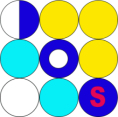 CONCEPTAgenda Stuurgroep DOS-PlusDonderdag 28 mei 2015Tijdstip: 17.00 tot 19.00 uurLocatie: Lokaal 0 in Hogeschool Zeeland  

Welkom 
Verslag bijeenkomst 26 februari 2015 
reeds in jullie bezit
Financiën, schoolcoördinator en deelnemende scholen
Zie mail van Marjan van vrijdag 1 mei
Uitkomsten Werkconferentie 22 april
Kwaliteitszorg 
Stand van zakenPO overlegstructuur
Bespreken onderzoek overlegstructuur PO Zeeland. Wordt ter vergadering uitgedeeld.Volgende vergaderdatum:   Rondvraag en sluitingDonderdag24 september 201513.30 tot 15.15 uurHZ